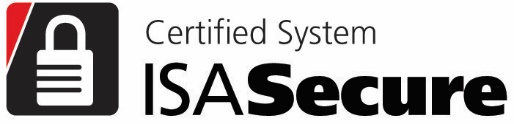 CertificateSEC 08693Issued: March 15, 2020; Last update Sep 30, 2024Certifiers,Inc. hereby confirms that the:BestControl M40 Control System R60xSystems conforming to layouts in "AllControl Scope of SSA Certification"  v1.0Secure Control, Inc.Some City, CAConforms to 62443 requirements listed, and to requirements shown in the table:ANSI/ISA-62443-4-1-2018, IEC 62443-4-1:2018 Secure product development lifecycle requirementsANSI/ISA-62443-3-3-2013, IEC 62443-3-3:2013 System security requirements and security levelsMeeting requirements for:Process Operations Zone: Capability Security Level 1Process Safety Zone: Capability Security Level 2Process Control Zone: Capability Security Level 1The normative documents and issue dates that define this certification are listed at www.isasecure.org. Application restrictions: The system shall be operated in a network and operational environment meeting the assumptions in the product certification report.Product certificate remains valid under conditions: The following SDLA certificate remains valid: ISASecure® Security Development Lifecycle Assurance certificate number SEC 08691 issued to Secure Control, Inc.BestControl M40 Control System R60x remains under the security management practices thereby certified__________________________Authorized representativeChartered Laboratory:Certifiers, Inc.Another City, NY, USALicense: nnnnnAssessmentSubject under AssessmentRequirementsDate Current releases at time of assessmentISASecure® SSA evaluationBestControl M40 Controller R600.1ISASecure System Security Assurance 4.0.0 referencing errata SSA-102 v4.1March 15, 2020R600.1SDLA recertification for SEC 08691Development process for supplier through Aug 31, 2021 ISASecure Security Development Lifecycle Assurance v2.0.0Sep 30, 2021R600.4; R601.2  SDLA recertificationFor SEC 08691Development process for supplier through Aug 31, 2024ISASecure Security Development Lifecycle Assurance v2.0.0Sep 30, 2024R600.6; R601.4; R602.3